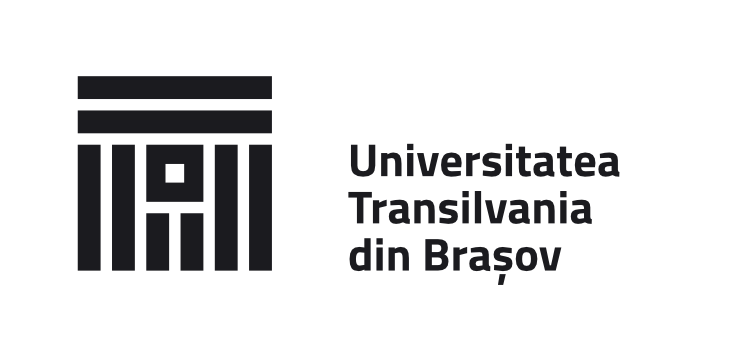 Aprobat, 				  Prof. univ. dr. ing. Ioan Vasile ABRUDANDomnule Rector,Subsemnatul(a) ....................................................., angajat(ă) al/a Universității Transilvania din Brașov, Departamentul ................................................. Facultatea   ........................................, în funcția de ..........................., vă rog să aprobați implementarea Programului Intensiv Mixt (Blended Intensive Programe – BIP) cu titlul ............................................................................................................................................................... în perioada ...................................................................., în cadrul Programului Erasmus+ Acțiunea Cheie 1.Vă rog să aprobați derularea BIP-ului sus-menționat în conformitate cu activitățile și cheltuielile previzionate, detaliate în Anexele 1 și 2 la prezenta cerere și decontarea cheltuielilor de implementare a BIP-ului din fondurile Erasmus+,  capitolul Sprijin pentru Organizarea Mobilităților (SOM).Cadru didactic coordonator BIP,(nume, prenume, semnătură).......................................Director departament,(nume, prenume, semnătură).......................................Decan (nume, prenume, semnătură).......................................Avizat administrator financiar Erasmus+(nume, prenume, semnătură).....................................................................Brașov,		Data ...................................